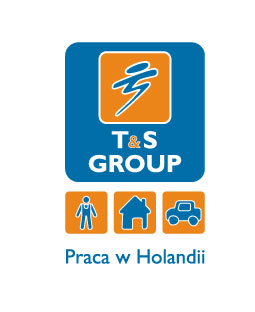 sortowanie odpadów pobudowlanychT&S Group to Agencja Pośrednictwa Pracy z wieloletnim doświadczeniem (posiada certyfikat: KRAZ 3745).Opis stanowiska:Praca w sortowni odpadów pobudowlanychPraca przy taśmie, przy sortowaniu drewna, folii, papieru, kamienia gipsu, regipsu, ogólnych odpadów, metalu, metali nieżelaznych, kabli itp. Wrzucanie tych tworzyw do odpowiednich kontenerówPraca w kurzuWymagania:dyspozycyjność na okres co najmniej 13 tygodni średnia znajomość języka angielskiego prawo jazdy kat. BOferujemy:perspektywą podjęcia długoterminowej współpracystabilne godziny pracydobre wynagrodzeniemożliwość korzystania z zaproponowanego przez Agencję Pracy w Holandii zakwaterowania, ubezpieczenia oraz transportu lokalnego lub organizowania tych świadczeń prywatnieopiekę polskich rezydentówInformacje dodatkowe:W procesie rekrutacji w pierwszej kolejności wezmą udział aplikacje przesłane za pomocą formularza na stronie www.tnsgroup.pl oraz spełniające wymagane kryteria. Do formularza zgłoszeniowego należy dołączyć CV w języku angielskim.Data wygaśnięcia:2016-05-18Job vacancies:20Regiony:Holandia okolice Eindhoven 